Logos :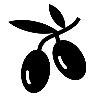 olive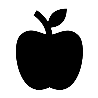 pomme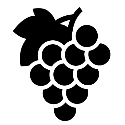 vigne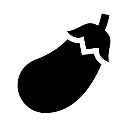 Maraîchage 1
Maraîchage 2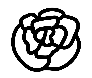 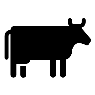 Elevage bovin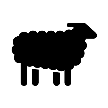 Elevage ovin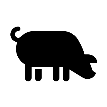 Elevage porcin
Elevage volaille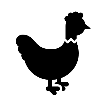 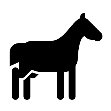 Elevage équin
Apiculture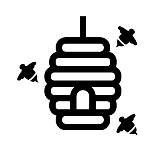 
PAPAM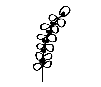 
horticulture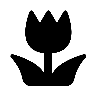 
grandes cultures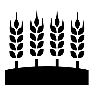 
maïs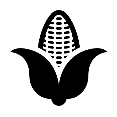 
pomme de terre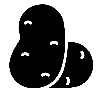 
noisette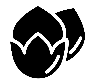 
magasin de producteurs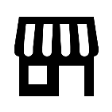 
panier de légumes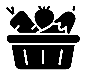 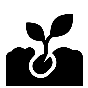 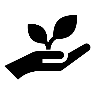 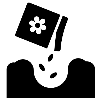 Qualité du sol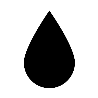 eau
tracteur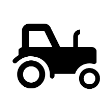 
semences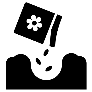 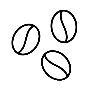 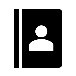 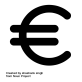 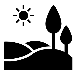 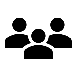 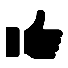 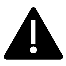 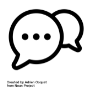 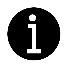 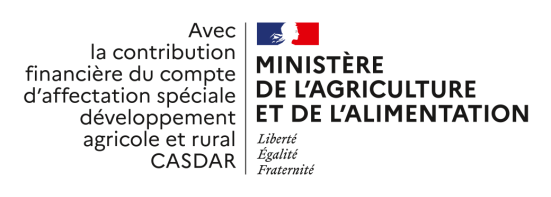 CASDAR
GIEE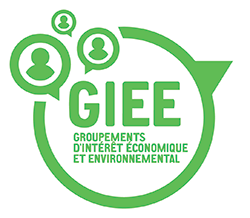 